Об утверждении Положения о временном переводе муниципальных служащих Администрации сельского поселения Шентала муниципального района Шенталинский Самарской области на дистанционную работуВ соответствии с Трудовым кодексом Российской Федерации, Уставом сельского поселения Шентала муниципального района Шенталинский Самарской области и  в целях регулирования и регламентирования трудовых отношений. Прав и обязанностей муниципальных служащих Администрации сельского поселения Шентала муниципального района Шенталинский Самарской области, Администрации сельского поселения Шентала муниципального района Шенталинский Самарской областиПОСТАНОВЛЯЕТ:Утвердить прилагаемое Положение о временном переводе муниципальных служащих Администрации сельского поселения Шентала муниципального района Шенталинский Самарской области на дистанционную работу.Разместить настоящее постановление на официальном сайте Администрации сельского поселения Шентала муниципального района Шенталинский Самарской области в сети интернет.Контроль за исполнением настоящего постановления оставляю за собой.Глава администрации сельского
поселения Шенталамуниципального района ШенталинскийСамарской области                                                                        В.И. МиханьковУтвержденопостановлением Администрации муниципального района Шенталинский Самарской областиот 20.01.2021г № 1/1-пПоложение о временном переводе муниципальных служащих Администрации сельского поселения Шентала муниципального района Шенталинский Самарской области на дистанционную работу1. Общие положения       1.1. Настоящее Положение разработано в целях регулирования и регламентирования трудовых отношений, прав и обязанностей муниципальных служащих в Администрации сельского поселения Шентала муниципального района Шенталинский Самарской области (далее – сотрудников)  в части перевода на дистанционную работу по инициативе Администрации сельского поселения Шентала муниципального района Шенталинский Самарской области в определенных законом случаях.      1.2. Положение определяет порядок временного перевода сотрудников на дистанционную работу по инициативе Администрации сельского поселения Шентала муниципального района Шенталинский Самарской области в исключительных случаях.      1.3. Положение действует в соответствии с Трудовым кодексом Российской Федерации, Уставом муниципального района Шенталинский Самарской области и иными нормативно-правовыми актами.2. Основные понятия      2.1. Дистанционной (удаленной) работой является выполнение определенной трудовым договором трудовой функции вне места нахождения Администрации сельского поселения Шентала муниципального района Шенталинский Самарской области при условии использования для выполнения данной трудовой функции и для осуществления взаимодействия между Администрацией сельского поселения Шентала муниципального района Шенталинский Самарской области и работником по вопросам, связанным с ее выполнением, информационно-телекоммуникационных сетей, в том числе сети "Интернет", и сетей связи общего пользования.      2.2. Дистанционными сотрудниками (далее - работники) для целей настоящего положения считаются сотрудники, выполняющие трудовую функцию дистанционно по распоряжению Администрации сельского поселения Шентала муниципального района Шенталинский Самарской области без внесения изменений в трудовые договоры.3. Обстоятельства для временного перевода работниковна дистанционную работу      3.1. Администрация сельского поселения Шентала муниципального района Шенталинский Самарской области вправе временно перевести сотрудников на дистанционную работу без их согласия в случае катастрофы природного или техногенного характера, производственной аварии, несчастного случая на производстве, пожара, наводнения, землетрясения, эпидемии или эпизоотии и в любых исключительных случаях, ставящих под угрозу жизнь или нормальные жизненные условия всего населения или его части, сотрудник может быть временно переведен по инициативе Администрации сельского поселения Шентала муниципального района Шенталинский Самарской области на дистанционную работу на период наличия указанных обстоятельств (случаев). Временный перевод сотрудника на дистанционную работу по инициативе Администрации сельского поселения Шентала муниципального района Шенталинский Самарской области также может быть осуществлен в случае принятия соответствующего распоряжения органом государственной власти и (или) Администрацией сельского поселения Шентала муниципального района Шенталинский Самарской области.4. Список работников, временно переводимых на дистанционную работу       4.1. Список сотрудников, которых Администрация сельского поселения Шентала муниципального района Шенталинский Самарской области временно переводит на дистанционную работу в силу обстоятельств, указанных в пункте 3.1 настоящего положения, утверждается распоряжением Администрации сельского поселения Шентала муниципального района Шенталинский Самарской области.       4.2. При определении списка сотрудников, если на дистанционную работу необходимо перевести до 30 процентов от общей численности сотрудников, на дистанционную работу переводят сотрудников, которым работа в обстоятельствах, указанных в пункте 3.1 настоящего положения, противопоказана медицинским заключением, выданным в порядке, установленном законодательством Российской Федерации. А также сотрудников, перевод на дистанционную работу которых не повлечет негативных последствий для нормального функционирования Администрации сельского поселения Шентала муниципального района Шенталинский Самарской области.       4.3. В случае если в силу обстоятельств, указанных в пункте 3.1 настоящего положения, на дистанционную работу требуется перевести 30 и более процентов от общей численности сотрудников, осуществлять работу на территории, в зданиях и помещениях Администрации сельского поселения Шентала муниципального района Шенталинский Самарской области остаются сотрудники, отсутствие очного присутствия которых негативно скажется на нормальном функционировании организации.5. Срок перевода       5.1. Срок временного перевода на дистанционную работу определяется распоряжением Администрации сельского поселения Шентала муниципального района Шенталинский Самарской области и не может превышать 6 месяцев.       5.2. При наличии обстоятельств, указанных в пункте 3.1 настоящего положения, более длительный срок, Администрация сельского поселения Шентала муниципального района Шенталинский Самарской области вправе продлить срок временного перевода на  период наличия обстоятельства, послужившего основанием для принятия Администрацией сельского поселения Шентала муниципального района Шенталинский Самарской области решения о временном переводе сотрудников на дистанционную работу.6. Порядок обеспечения оборудованием       6.1. По соглашению сторон, заключенного в любой, позволяющей установить стороной форме, допускается использование работником собственного оборудования, программно-технических средств, средств защиты информации и иных средств.      6.2. При необходимости Администрация сельского поселения Шентала муниципального района Шенталинский Самарской области проводит обучение сотрудников применению оборудования и средств, рекомендованных или предоставленных работодателем. Указанное обучение может проводиться, в том числе, с использованием дистанционных технологий.      6.3. Администрация сельского поселения Шентала муниципального района Шенталинский Самарской области возмещает работнику иные фактические расходы, которые сотрудник понес в связи с выполнением трудовой функции дистанционно. Указанные расходы работник обязан предварительно согласовать с Администрацией сельского поселения Шентала муниципального района Шенталинский Самарской области. Расходы несогласованные с Администрацией сельского поселения Шентала муниципального района Шенталинский Самарской области сотруднику не возмещаются. 7. Порядок организации труда      7.1. Сотрудникам, временно переведенным на дистанционную работу, режим рабочего времени устанавливается в соответствии с пунктом 5 Правил  внутреннего трудового распорядка Администрации сельского поселения Шентала муниципального района Шенталинский Самарской области.     7.2. Взаимодействие сотрудников и Администрации сельского поселения Шентала муниципального района Шенталинский Самарской области осуществляется: ежедневно в рабочие дни с 9:00 до 9:30, с 11:30 до 12:00, с 15:00 до 15:30 и с 16:30 до 17:00 посредствам аудио и видео связи. Время взаимодействия сотрудников и Администрации сельского поселения Шентала муниципального района Шенталинский Самарской области включается в рабочее время работника без последующей отработки.      7.3. Сотрудники, временно переведенные  на дистанционную работу, ежедневно готовят и предоставляют отчеты о выполненной работе руководителю своего структурного подразделения, направляя их на соответствующие адреса электронной почты руководителей.       7.4. Если после перевода на дистанционную работу кто-то из сотрудников не выходит на связь, Глава Администрации сельского поселения Шентала муниципального района Шенталинский Самарской области должен составить акт о невыходе работника на связь, который должен быть направлен работнику вместе с требованием представить письменное объяснение. Обмен документами осуществляется по электронной почте. 8. Заключительные положения      8.1. Настоящее положение вступает в силу с 20.01.2021 года и действует
 бессрочно до принятия нового положения.      8.2. С настоящим положением сотрудников Администрации сельского поселения Шентала муниципального района Шенталинский Самарской области знакомят под подпись.ЛИСТ ОЗНАКОМЛЕНИЯк Постановлению № 1/1-п от 20.01.2021г.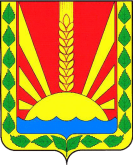 Администрациясельского поселения Шентала муниципального районаШенталинскийСамарской областиПОСТАНОВЛЕНИЕот 20.01.2021г.   №  1/1-п_     ул.Вокзальная, д. 20, ж/д ст. Шентала,Шенталинский район, Самарская область, 446910тел.: (84652) 2-16-57;  тел./факс: (84652)2-19-57;  № п/пФИОДолжностьДата и подпись1Анкин Петр ВладимировичЗам. Главы сельского поселения Шентала2Валеева София ДилбаровнаГлавный специалист (главный бухгалтер)3Антипова Надежда МихайловнаСпециалист4Рыбакова Елена ИвановнаСпециалист5Ерукова Наталья БорисовнаСпециалист по воинскому учету6Хайбрахманова Елена ГеннадьевнаСпециалист7Удалова Елена ИгоревнаВедущий специалист по правовым вопросам (юрисконсульт)